Краткосрочное планирование.Ход урока.осш3Черноколенко Ирина НиколаевнаУчитель русского языка и литературыПредметлитератураКласс  11Тема урокаМихаил Афанасьевич Булгаков. Жизнь, творчество, личность. Михаил Афанасьевич Булгаков. Жизнь, творчество, личность. Михаил Афанасьевич Булгаков. Жизнь, творчество, личность. Цель - знакомство с биографией писателя, сложной судьбой его произведений;- развитие умения работать с новой информацией;- воспитание интереса к творчеству писателя - знакомство с биографией писателя, сложной судьбой его произведений;- развитие умения работать с новой информацией;- воспитание интереса к творчеству писателя - знакомство с биографией писателя, сложной судьбой его произведений;- развитие умения работать с новой информацией;- воспитание интереса к творчеству писателя Ожидаемый результатПознакомятся с биографией писателя, с его личностью, научаться работать с новой информацией, научатся анализировать, обобщать, научатся развивать мыслительную деятельность, творческое воображение,  научаться работать в группе, воспитывая в себе чувство взаимовыручки и взаимоуважения, воспитать интерес к творчеству писателя.Познакомятся с биографией писателя, с его личностью, научаться работать с новой информацией, научатся анализировать, обобщать, научатся развивать мыслительную деятельность, творческое воображение,  научаться работать в группе, воспитывая в себе чувство взаимовыручки и взаимоуважения, воспитать интерес к творчеству писателя.Познакомятся с биографией писателя, с его личностью, научаться работать с новой информацией, научатся анализировать, обобщать, научатся развивать мыслительную деятельность, творческое воображение,  научаться работать в группе, воспитывая в себе чувство взаимовыручки и взаимоуважения, воспитать интерес к творчеству писателя.Критерии успехаСтимулирование, мотивация, поощрение, саморегуляция Стимулирование, мотивация, поощрение, саморегуляция Стимулирование, мотивация, поощрение, саморегуляция Ключевые идеи/ подходГрупповая, парная работа; метод словесной передачи информации, метод наглядной передачи информации и зрительного восприятия (презентация), метод проблемно-поисковый (создание проблемной ситуации), побуждение к поиску решения, методы стимулирования, социальный метод (создание ситуаций взаимопомощи)Групповая, парная работа; метод словесной передачи информации, метод наглядной передачи информации и зрительного восприятия (презентация), метод проблемно-поисковый (создание проблемной ситуации), побуждение к поиску решения, методы стимулирования, социальный метод (создание ситуаций взаимопомощи)Групповая, парная работа; метод словесной передачи информации, метод наглядной передачи информации и зрительного восприятия (презентация), метод проблемно-поисковый (создание проблемной ситуации), побуждение к поиску решения, методы стимулирования, социальный метод (создание ситуаций взаимопомощи)Этапы урокаДеятельность учителяДеятельность учащихсяОцениваниеОцениваниеОцениваниеРесурсыФормативноеФормативноеСуммативное1.Разминка Организационный момент Самоопределение к деятельности. Положительный настрой на работу.Я – ученик, я – личность, я – думаю и мыслю, я – анализирую и делаю выводы. Мы хотим все знать.Участвуют в разминкеПрезентация, учебные тетради, листы А 4, фломастеры, ручки.2. Подготовка к изучению нового материала. (активизация мышления учащихся)Повышение мотивации к изучаемой теме: стратегия «Корзина идей»Мозговой штурмДайте ассоциации со словами.Работа в группахГруппа Ассоциации со словом «Писатель»«Личность»Учитель: Как вы думаете  О чем пойдет речь на нашем уроке?  1 группаДают ассоциации прилагательными интеллигентный   умный  известныйписательзнающий  креативный  талантливый2 группаобразованный   самодостаточный                      личностьуважает других   умный  имеющий                                             свою точку зрения Взаимооценивание  Взаимооценивание Почему я начала свой урок с этих слов? Да, действительно, мы сегодня будем говорить о писателе, о личности.Сообщается тема и цели урока.Да сегодня мы будем говорить о Булгакове, об известном, необычном, неординарном писателе, об интересной креативной личности, создавшей произведения, страсти вокруг которых бушуют и поныне Они являются ключевыми на сегодняшнем уроке.М.А Булгаков. Жизнь, творчество, личность.2.Знакомство с новым материалом. Освоение и применение знаний.Учитель.- Дома вы готовили свои выступления по плану. Начнем с 1 пункта «Детство» Ученик рассказывает о детстве писателяПромежуточный контроль Диктант «Да» и «Нет».1.Имя Булгакову дано в честь хранителя города Киева, архангела Михаила.2.Михаил был единственным сыном в семье.3.Михаил пережил смерть отца тяжелее других.Учитель:Какие качества характера укоренились у Михаила в это трудное для него время?Примерный ответ:Гордость, чувство собственного достоинства, обидчивость, незащищенность, упрямство.Пункт 2 Женитьба и начало медицинской деятельностиВыступление учащихсяСтратегия «Уголки» (осмысление информации)Проблема.«Выбор жизненного пути»Вопрос:Предположите, какой бы выбор сделал бы Булгаков, если бы он не был вовлечен в военные действия?Варианты решения:А) предпочел бы частичную практику врача;Б) стал бы писателем;В) совмещал бы обе деятельности.Учитель.-Свой выбор аргументировать. Примерные ответыА) по-моему мнению, он уехал бы в деревню и там работал бы врачом, нарабатывая опыт практикой, затем, как мне кажется, вернулся бы в город и стал бы хорошим врачом – практиком;Б) Как мне кажется, он стал бы писателем, спокойно работал бы над своими романами, написал бы еще больше произведений, а на войне он на мой взгляд, потерял много времени;В) Подумав, я пришел к такому выводу, что он как человек упорный и упрямый, привыкший добиваться того, что он хотел, он бы совмещал обе должности  Выступление учащихсяПункт №3«Период морфинизма»Учитель.Оценочные вопросы- С чем было связано употребление морфия Булгаковым?- Можно ли Булгакова назвать наркоманом поневоле?Ответ обоснуйте.- Можно ли Булгакова назвать сильным человеком?Примерные ответы.Опасность заражения дифтеритом и то, что прививка привела к отеку лица.- Больше да, чем нет, но это, к сожалению, вошло в привычку, с которой нужно было бороться.Он благодаря своим родственникам, своему желанию победить эту привычку, выкарабкался. Поэтому, на мой взгляд, это сильный человек, он шел даже на то, чтобы ему делали инъекции из водыТворческий вопрос.А что было бы, если бы Булгаков не справился с проблемой наркомании?Он не написал бы своих лучших произведений.Учитель Мы продолжим работать по творчеству М.А. Булгакова.На столе лежит информация.Работа в группах1 группа составляет ассоциативную карту к произведению  «Дни Турбиных»Дни Турбиных                                                               5.10.1926г. премьера на сцене Московского театра                                                                                   Написана по мотивам романа «Белая гвардия»                                                                                                   Написана на основе романа «Белая гвардия»                                                         Удивительная постановка                                                                                               Выдержала 1000 представлений                                                                                                                    Сталин смотрел ее не менее15 разДни Турбиных                                                               5.10.1926г. премьера на сцене Московского театра                                                                                   Написана по мотивам романа «Белая гвардия»                                                                                                   Написана на основе романа «Белая гвардия»                                                         Удивительная постановка                                                                                               Выдержала 1000 представлений                                                                                                                    Сталин смотрел ее не менее15 разДни Турбиных                                                               5.10.1926г. премьера на сцене Московского театра                                                                                   Написана по мотивам романа «Белая гвардия»                                                                                                   Написана на основе романа «Белая гвардия»                                                         Удивительная постановка                                                                                               Выдержала 1000 представлений                                                                                                                    Сталин смотрел ее не менее15 разДни Турбиных                                                               5.10.1926г. премьера на сцене Московского театра                                                                                   Написана по мотивам романа «Белая гвардия»                                                                                                   Написана на основе романа «Белая гвардия»                                                         Удивительная постановка                                                                                               Выдержала 1000 представлений                                                                                                                    Сталин смотрел ее не менее15 разДни Турбиных                                                               5.10.1926г. премьера на сцене Московского театра                                                                                   Написана по мотивам романа «Белая гвардия»                                                                                                   Написана на основе романа «Белая гвардия»                                                         Удивительная постановка                                                                                               Выдержала 1000 представлений                                                                                                                    Сталин смотрел ее не менее15 разУчитель.-Почему эта постановка была удивительной? - Это было время «ежовщины», когда люди боялись собственной тени, актеры выходили на сцену в золотых офицерских погонах царской армии, говорили о чести и достоинстве и даже пели «Боже, царя храни!»  - Это было время «ежовщины», когда люди боялись собственной тени, актеры выходили на сцену в золотых офицерских погонах царской армии, говорили о чести и достоинстве и даже пели «Боже, царя храни!»  - Это было время «ежовщины», когда люди боялись собственной тени, актеры выходили на сцену в золотых офицерских погонах царской армии, говорили о чести и достоинстве и даже пели «Боже, царя храни!»  - Это было время «ежовщины», когда люди боялись собственной тени, актеры выходили на сцену в золотых офицерских погонах царской армии, говорили о чести и достоинстве и даже пели «Боже, царя храни!»  - Это было время «ежовщины», когда люди боялись собственной тени, актеры выходили на сцену в золотых офицерских погонах царской армии, говорили о чести и достоинстве и даже пели «Боже, царя храни!»  2 группа работает по роману «Белая гвардия» составляет рисуночный конспект2 группа   издан частично в России в 1922 году     полностью издан во Франции   рукопись не сохранилась   прототипы стали друзьями  об интеллигенции в пламени гражданской войны                          Две группы офицеров, те кто ненавидят большевиков, и те  кто может, выражались словами писателя, двинув в драку2 группа   издан частично в России в 1922 году     полностью издан во Франции   рукопись не сохранилась   прототипы стали друзьями  об интеллигенции в пламени гражданской войны                          Две группы офицеров, те кто ненавидят большевиков, и те  кто может, выражались словами писателя, двинув в драку2 группа   издан частично в России в 1922 году     полностью издан во Франции   рукопись не сохранилась   прототипы стали друзьями  об интеллигенции в пламени гражданской войны                          Две группы офицеров, те кто ненавидят большевиков, и те  кто может, выражались словами писателя, двинув в драку2 группа   издан частично в России в 1922 году     полностью издан во Франции   рукопись не сохранилась   прототипы стали друзьями  об интеллигенции в пламени гражданской войны                          Две группы офицеров, те кто ненавидят большевиков, и те  кто может, выражались словами писателя, двинув в драку2 группа   издан частично в России в 1922 году     полностью издан во Франции   рукопись не сохранилась   прототипы стали друзьями  об интеллигенции в пламени гражданской войны                          Две группы офицеров, те кто ненавидят большевиков, и те  кто может, выражались словами писателя, двинув в дракуУчитель - Что социологически точно показывает писатель?Массовые движения эпохи, демонстрирует ненависть крестьян к помещикам, офицерам, к оккупантам.Массовые движения эпохи, демонстрирует ненависть крестьян к помещикам, офицерам, к оккупантам.Массовые движения эпохи, демонстрирует ненависть крестьян к помещикам, офицерам, к оккупантам.Массовые движения эпохи, демонстрирует ненависть крестьян к помещикам, офицерам, к оккупантам.Массовые движения эпохи, демонстрирует ненависть крестьян к помещикам, офицерам, к оккупантам.Пункт №5Сатира Булгакова и повесть «Собачье сердце».Стратегия «Игра памяти»На доске висит информация, с которой вы должны ознакомиться. Каждый из вас будет за 40 секунд пытаться прочитать ее, затем вернуться и рассказать о чем успел прочитать и дать указание следующему.Работа в группах1 группа - Почему повесть, написанная в начале 20 века остается актуальной в наши дни?2 группа - Почему роман «Мастер и Маргарита» считается в редакции закатным романом? (за него заплачено жизнью автора) Пункт №6Личная жизнь БулгаковаВыступление учащихсяВыступление учащихсяРабота в парахСоставление вопросов по ходу выступления1 группа «Письмо Сталину»2 группа «Последнее годы жизни»1 группа1.О чем писал Булгаков Сталину? (с просьбой выезда за границу)2.Как Сталин отреагировал на это письмо? (он позвонил во МХАТ и он был принят ассистентом режиссера )1 . Какой диагноз был поставлен М.Булгакову? (тяжелый невроз)За что Булгаков ценил А. Ахматову? (талант, блестящую эрудицию)1 группа1.О чем писал Булгаков Сталину? (с просьбой выезда за границу)2.Как Сталин отреагировал на это письмо? (он позвонил во МХАТ и он был принят ассистентом режиссера )1 . Какой диагноз был поставлен М.Булгакову? (тяжелый невроз)За что Булгаков ценил А. Ахматову? (талант, блестящую эрудицию)Учитель.Булгаков прожил нелегкую жизнь. Его произведения – это произведения об ответственности человека за добро и за зло, о нравственности выбора, который часто встает перед человеком и который он совершает в зависимости от того состава, который наполняет его душу. С ними мы будем знакомится на последующих уроках. Проверка пониманияРефлексия Как мне могут пригодиться знания,полученные сегодня на уроке?Можно ли назвать жизнь, прожитую Булгаковым уникальной? Д/з.  Эссе «Булгаков - личность» Д/з.  Эссе «Булгаков - личность» Оценивание учащихся учителем, выставление оценок за урок.Карточка  №1Стратегия «Уголки»Предположите, какой выбор сделал бы М.А. Булгаков, если бы он не был вовлечен в военные действия:А) предпочел бы частную практику;Б) стал бы писателем;В) совмещал бы обе деятельности.Карточки №21 группаСоставить вопросы к информации «Письмо Сталину»Карточка №22 группа Составить вопросы к информации «Последние годы жизни»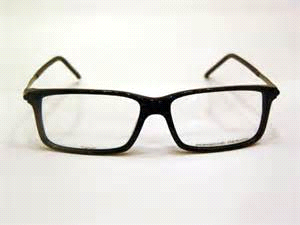 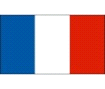 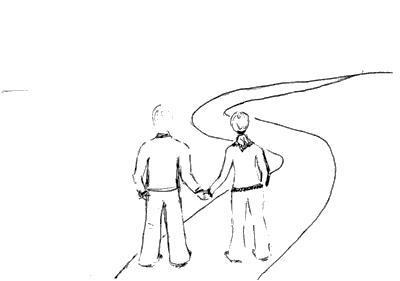 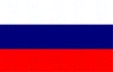 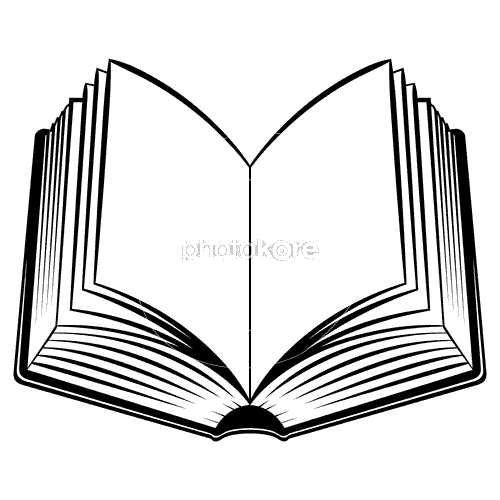 